就业协议网上申请操作指南网上申请就业协议书下载打印就业协议书（一式三份）与用人单位签约并盖章申请人社部门就业接收函（可选择项）将协议书和接收函交至学院用人单位一份，自己留存一份，学校留存一份△和往年不同的是，纸质协议书网上申请的过程中，校院审核通过后，在院校就业管理部门栏会自动加上“学校审核通过”字眼，学院和院校无需盖章就业协议书网上申请登入系统打开“浙江省大学生网上就业市场”（http://www.ejobmart.cn/）首页，点击右上角“登录”选项。选择“（学生）网签平台入口”，使用学号登录，初始密码为身份证号码后八位 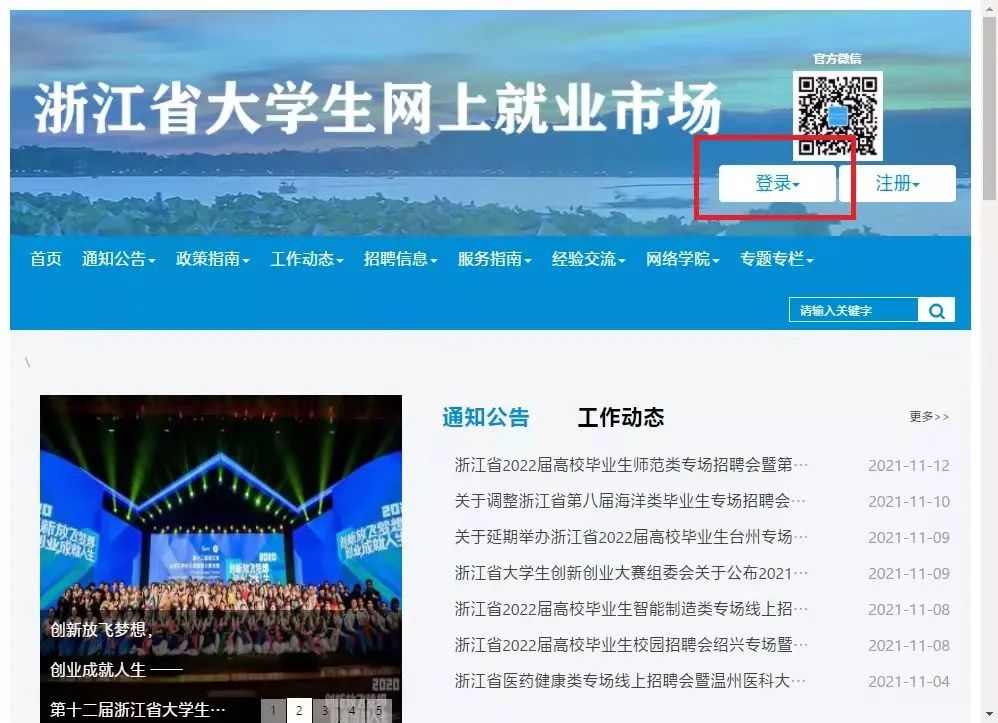 确认生源信息进入系统后，必须首先进行生源信息确认。点击屏幕左侧的“生源自审”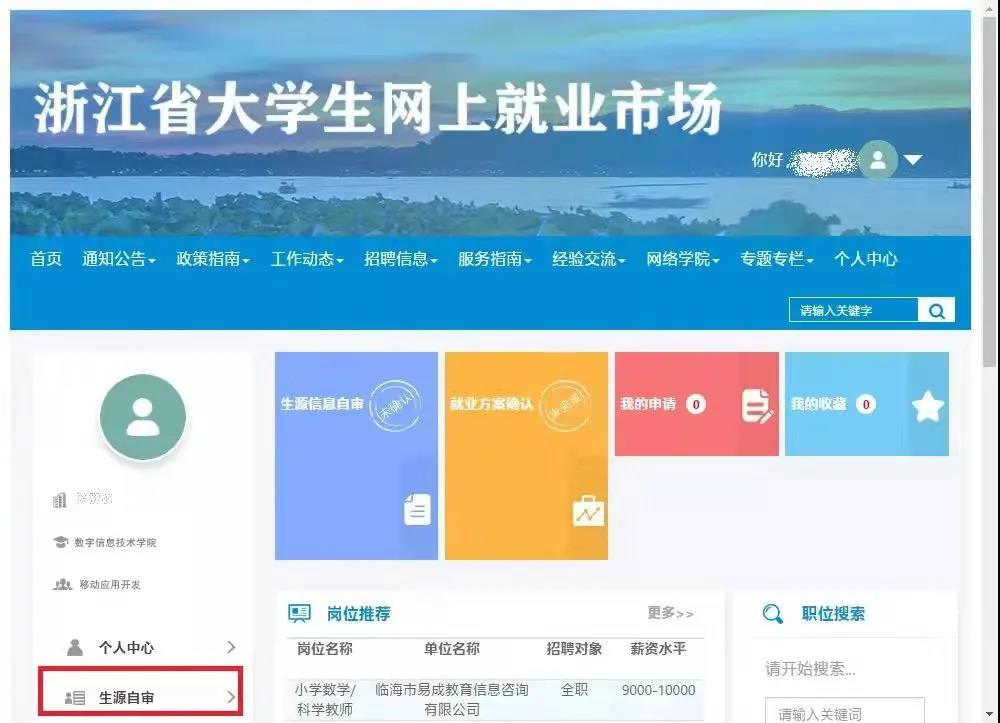 认真校对个人信息，如有错误可点击右下角的“申请修改”。如果错误的信息显示无法进行修改，请及时联系学院的就业辅导员。信息自审无误后，点击右下角“确认”键。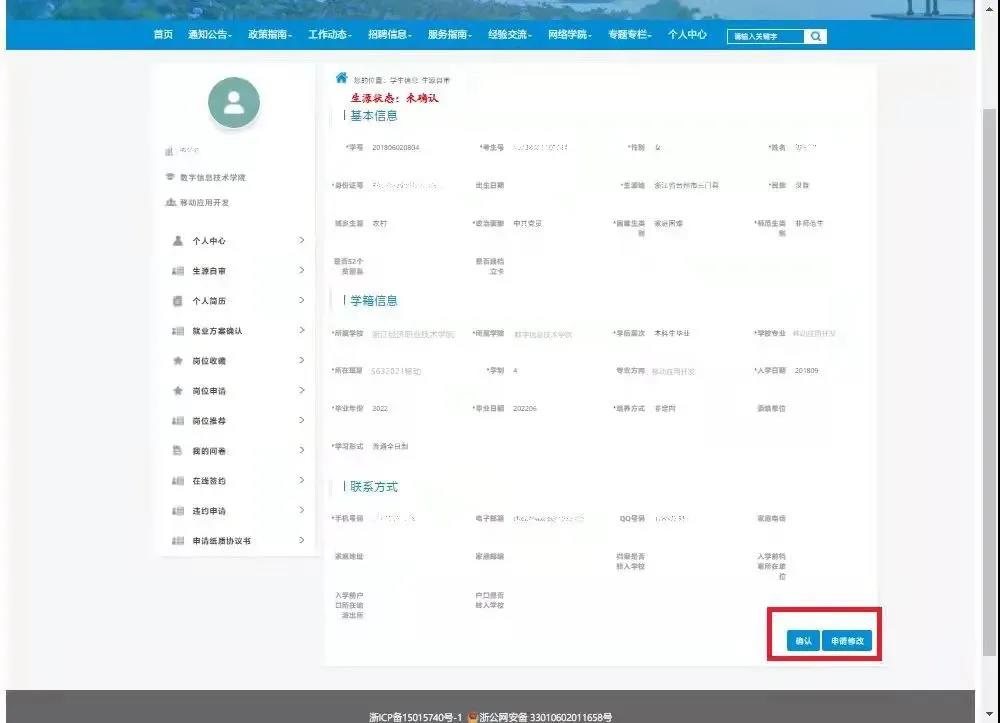 申请就业协议书  在系统左侧功能栏中，选择最后一栏“申请纸质协议书”，在“拟签约单位”一栏中输入用人单位全称，“申请理由”可以写：已获得该单位offer，拟签约。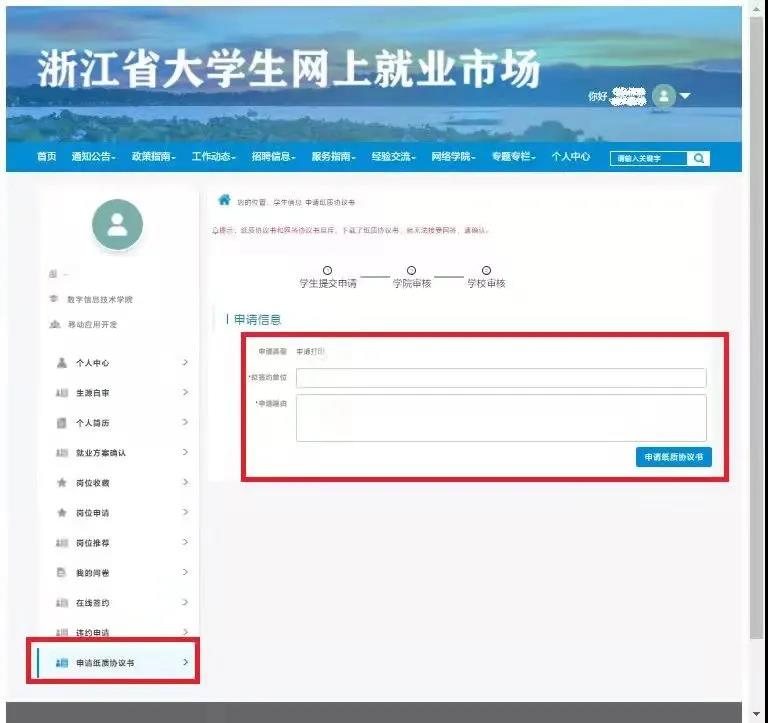 下载就业协议书  个人提交申请后，学院、学校会进行审核。  审核通过后就可以在申请页面选择“下载直至协议书”，保存到本地并打印。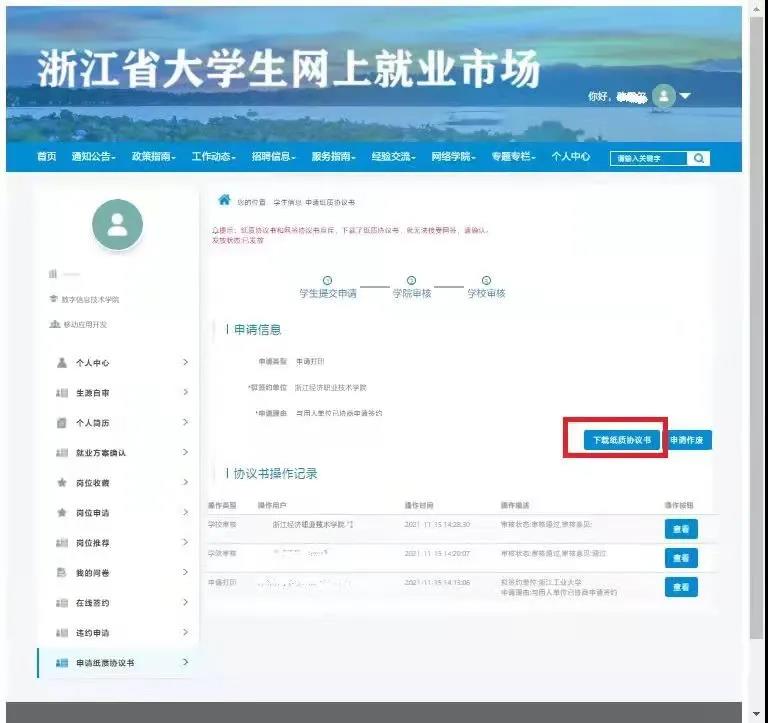 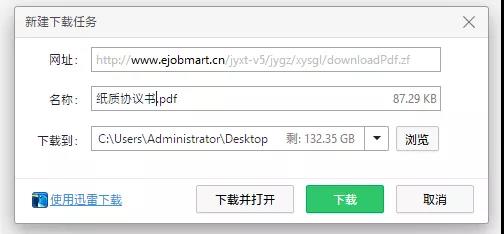 协议书模板  下载的协议书有2页，建议正反面打印（一式三份）。打印后可完成剩下的就业手续办理。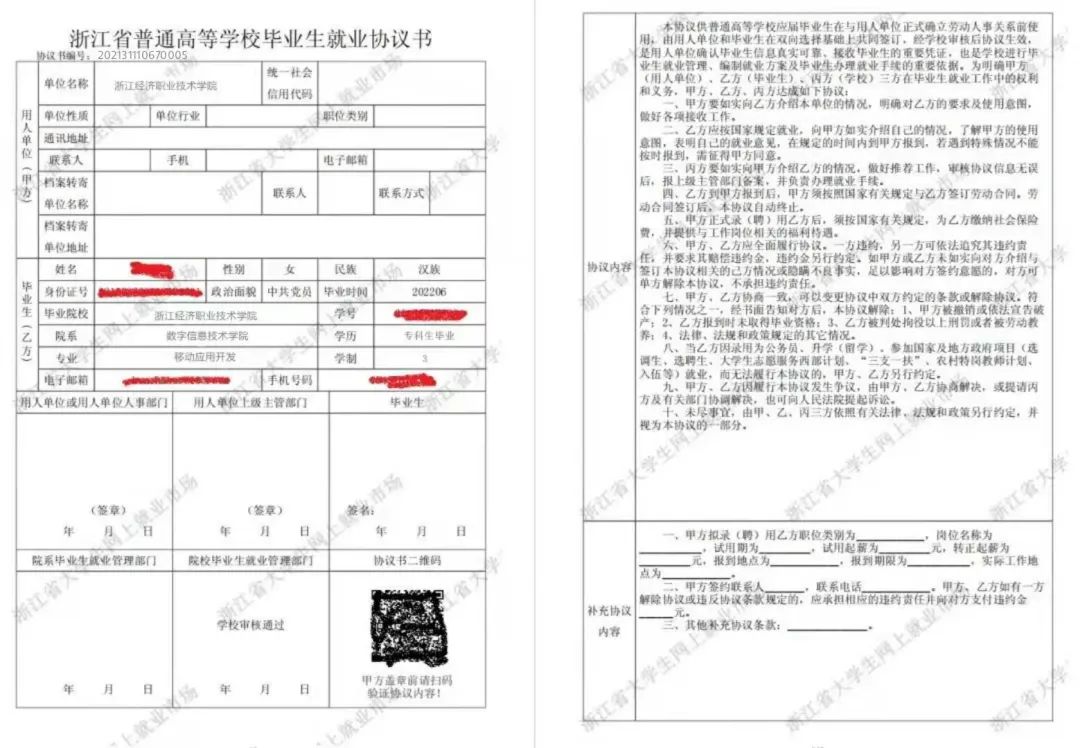 解约手续办理   部分已经签约的同学如果有了更加心仪的单位，还会涉及与原单位的违约流程。注意，只有与原单位违约流程审核完成后，才能申请到新的三方哦！具体流程如下：1.登录“浙江省大学生网上就业市场”2.申请原纸质协议书“作废”3.提交证明材料4.审核通过后可重新申请新的协议书1.提交解约申请进入系统后，在“申请纸质协议书”功能栏下，选择“申请作废”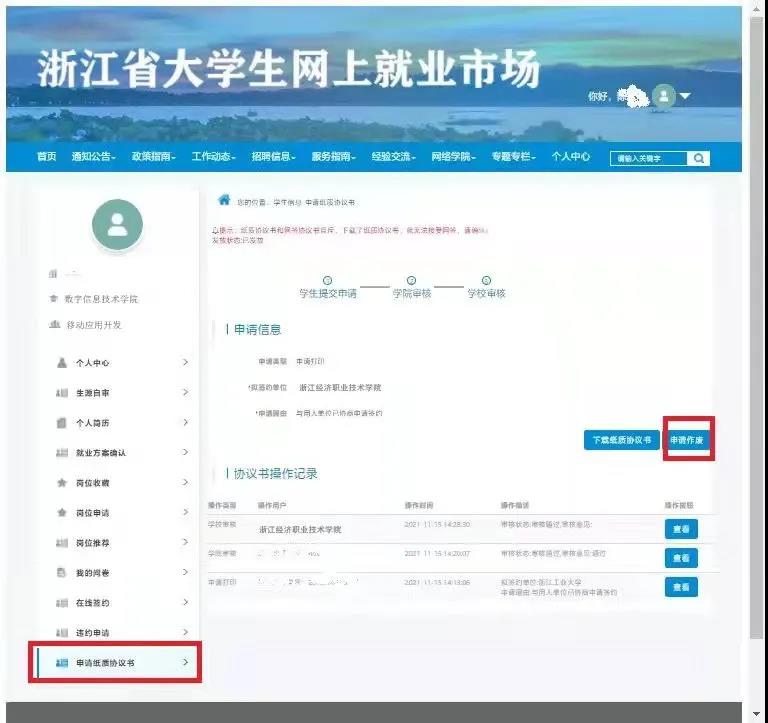 填写申请理由，并上传证明材料。请注意：上传的证明材料要求大小500k以下的JPG图片；上传的材料包括①原单位同意解除协议的证明材料（加盖原单位公章）②新单位录用证明材料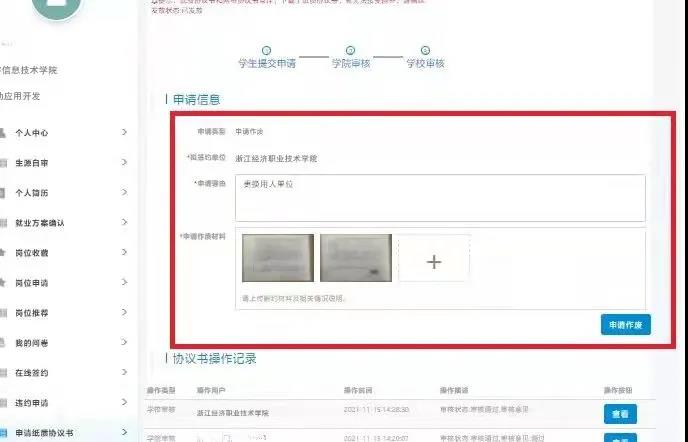 2.审核通过可重新申请新协议个人解约申请提交后，学院、学校审批通过，可申请新的协议书。注意：每一位同学仅能办理一次作废手续，所以在签约过程中请三思而后行，诚信签约。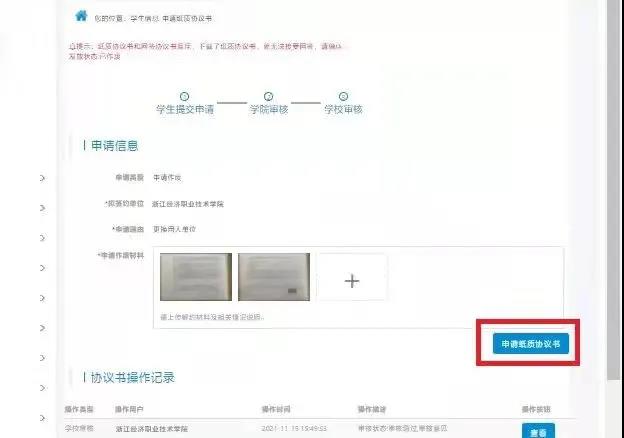 